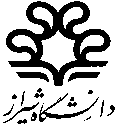 به نام خداصورت جلسه نتیجه ارزیابی جامع دانشجویان دکتری دانشگاه شیرازنیمسال اول/ دوم  سال تحصیلی  ....... 14 - ....... 14به اطلاع میرساند آقای/ خانم ..................... دانشجوی دوره دکتری رشته- گرایش ...........................، زیر نظر استاد(ان) راهنما و اعضای کمیته آزمون در تاریخ .................... در مرحله کتبی و در تاریخ ..................... در مرحله شفاهی ارزیابی جامع شرکت کردهاند و نتیجه ارزیابی جامع ایشان به شرح زیر گزارش میشود.نتیجه ارزیابی جامع اعضای کمیته ارزیابی جامع                                                                                       امضای رئیس بخش                                                                                       تاریخنمره آزمون کتبینمره آزمون شفاهینمره آزمون عملی                                 (ویژه دانشجویان رشته های دستیاری دامپزشکی)نمره نهایی آزمون   از 20نتیجه نهایی  (قبول/ رد)ردیفنام و نام خانوادگیمرتبه علمیسمتامضااستاد راهنمااستاد راهنماعضوعضوعضوعضوعضونماینده تحصیلات تکمیلی دانشگاه